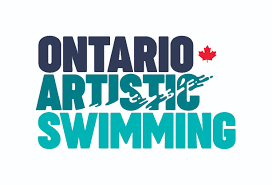 Ontario Athlete Advisory Council Statement of InterestSubmission Details: Statement of interest must be submitted by Sunday, October 3, 2021 at 11:00pm EST, with the first meeting of the Council taking place following selection. Submissions must be sent via email to athletes@ontarioartisticswimming.ca. Please see the Terms of Reference for this Council. Indicate, by highlighting the position you are seeking to fill:National and High-Performance Athletes’ RepresentativeNovice and Provincial Athletes’ RepresentativeCUASL Athletes’ RepresentativeMaster Athletes’ Representative13-15 Athletes’ Representative (Non-voting Members)Advisory members (Non-voting Members)Briefly describe your experience as an athlete (approximately 200 words):Do you have any previous leadership experience and/or Equity, Diversity, and Inclusion training? If so, please describe (approximately 200 words):Briefly describe your interest in serving on the Ontario Athlete Advisory Council (approximately 200 words):Name:Club Affiliation:2019-2021 Experience (e.g., which level(s) have you competed? Recreational, Masters, CUASL, Novice, Provincial, National, High-Performance)